Mokytojų/darbuotojų ir mokinių, vykstančių į užsienį mobilumo veikloms pagal Erasmus+, Nordplus ar kitas programas, mobilumo organizavimo, dalyvavimo ir atsiskaitymo grįžus tvarkos aprašo 8 priedas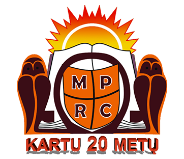 MARIJAMPOLĖS PROFESINIO RENGIMO CENTRAS_______________________________________________________________________________(projekto pavadinimas)________________________________________________________________________________ (vardas, pavardė, grupė)MOKINIO MOBILUMO ATASKAITA______________ (data)Marijampolė                                                                     Parašas                                      Vardas, pavardėVieta(Šalis, Miestas)Mobilumo data (Laikotarpis nuo – iki)Apie šalį, miestą(Aprašymas apie vietą, miestą).Darbo vieta(Darbo vietos aprašymas: sritis, verslas, forma, savininkas, personalas, produktai, vartotojai, santykiai su darbdaviu ir bendradarbiais).Praktika(Tikslai, priežastys, užduotys.Kodėl vykote į praktiką užsienyje?Kaip vertinate mentoriaus (prižiūrėtojo) pagalbą, paramą.).Darbo vietos kultūra(Kuo skiriasi Jūsų praktikos vieta užsienyje nuo praktikos vietų Lietuvoje?)VertinimasKo išmokote praktikos metu?Kuo Jus praturtino praktika užsienyje?Koks buvo Jūsų požiūris į darbo užduotis praktikoje?Kaip panaudojote žinias, gautas mokymo centre?Ar buvo toks atvejis, kad Jums trūko žinių ar įgūdžių?Kas buvo gerai?Ką siūlytumėt pakeisti, kad pagerinti praktiką užsienyje?ApgyvendinimasAprašykite savo gyvenamąją vietą, kur gyvenote apartamentuose/ viešbutyje, sąlygas, ko trūko, kas patiko. Ar gyvenamoji vieta buvo tinkama? Kaip sugyvenote su kambario draugu? Ar nusistatėte namų ūkio taisykles? Laisvas laikasKą veikėte laisvu laiku?Ką pamatėte, aplankėte? Kas nustebino, sužavėjo ar nepatiko?Ar užmezgėte naujų draugiškų ryšių?Pasiūlymai, rekomendacijosKą kiti mokiniai, vykstantys į praktiką užsienyje turėtų žinoti apie šalį ir miestą?Piniginės lėšosAr užteko dotacijos skirtos sumos? Ar pavyko sklandžiai „valdyti“ pinigines lėšas? ApibendrinimasKo tikėjotės prieš išvykstant? Ar lūkesčiai išsipildė?Nuotraukos, nuorodos, kita informacijaNuotraukos, nuorodos, kita informacija